关于学生新冠疫苗接种预约报名的通知京区各研究所研究生部：目前，北京市正在进行新冠疫苗接种工作，我校已经分别在雁栖湖校区、玉泉路校区和中关村校区统一组织接种新冠疫苗，1万3千余名学生已经集中接种了疫苗第一针。根据北京市“应接尽接、应接快接”的要求，学校定于3月27日在雁栖湖校区、玉泉路校区和中关村校区组织第二轮新冠疫苗（第一针）集中接种。请未接种疫苗的学生尽快预约报名。具体预约报名方法如下：玉泉路校区1.预约报名时间：3月23日8:00至3月24日16:002.预约报名方法：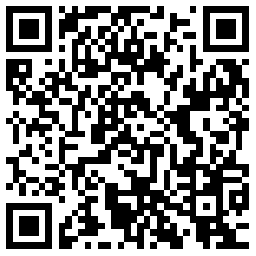 根据石景山区要求，报名参加玉泉路校区的学生扫描左侧二维码登录【石景山疫苗摸排】小程序进行报名登记。填报说明请见“石景山区疫苗摸排平台使用手册—学生版”。雁栖湖校区和中关村校区1.预约报名时间：3月23日8:00至3月24日16:002.预约报名方法：方法一、直接通过微信扫描下方二维码，进行报名。（需要事先关注加入“中国科学院大学企业号”）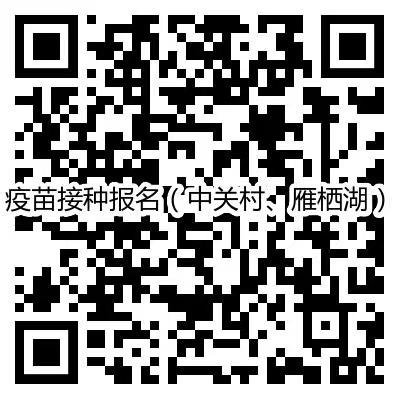 方法二：学生通过手机微信进入“中国科学院大学企业号”，找到“网上办事大厅”中的“3月27日新冠疫苗接种预约报名”模块，进行报名。（需要事先关注加入“中国科学院大学企业号”）方法三：学生通过PC端登录国科大教育业务管理平台（sep.ucas.ac.cn），选择“网上办事大厅”，找到“3月27日新冠疫苗接种预约报名”模块，进行报名。三、报名注意事项：1.本次预约报名仅针对第一针疫苗的接种。已经在学校或其他渠道接种了第一针疫苗的学生，不需报名。第二针疫苗接种的有关安排将另行通知。2.各校区具体接种时间地点等安排另行通知。3.请各单位充分动员学生进行疫苗接种。各单位还没有接种疫苗的学生可以选择就近的校区进行报名。四、各单位可对学生接种疫苗登记情况进行查询和导出各单位有关负责老师可在网上办事大厅查看本人权限范围内的学生接种疫苗登记情况查询路径为：网上办事大厅——我的主页——数据中心——统计报表。接种新冠疫苗是我们战胜疫情的有力手段。根据北京市“应接尽接、应接快接”的要求，请大家积极接种新冠疫苗，为保护自身和公众健康做出贡献！                                             学生处                                         2021年3月22日